Do you have an idea for a project that you would like to share? We would enjoy entering into a conversation to discuss your ideas with you to see whether there is a role that SWG can play to help bring your project to life. Please answer a few questions and return this form to us.1) What is your vision for the project? How will the world be different when your project is fully implemented? For example, “I would like members of my church to resolve disagreements peacefully.”2) Have you put together goals? What are the activities you intend to undertake that make your project real? For example, “I would like to develop a course syllabus on peacemaking that is shaped to fit the realities of my church.”  3) What steps have you taken to bring your project to life? Have you put together a plan, involved other people, developed a prototype? For example, “I’ve spoken with my pastor about developing a course and he has given me the go-ahead.”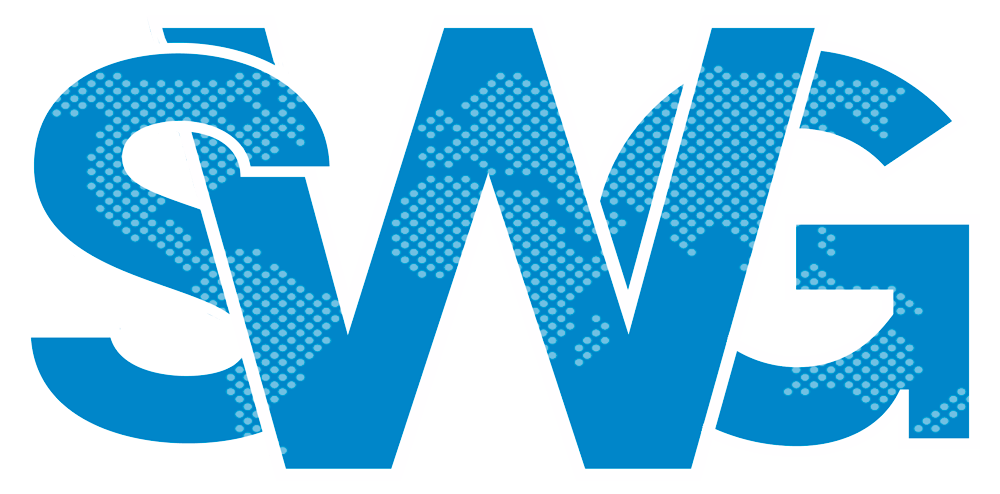 4) Have you given any thought to how you will finance your project’s development? What do you envision will be the main expenses and where will the money come from? For example, “We have a small amount in the church’s budget for Sunday school materials and I plan to speak with the Elder in charge to see whether some funding would be available.” 5) How can we help? Is there something you would like SWG to do? For example, “I’d like SWG to help create a peacemaking course syllabus that I can teach as part of my church’s Sunday school curriculum.”Whether you can answer every question, or are at the very front end of the process with only a vague sense of direction, we’d love to help you figure out how to make your vision a reality. Please send your completed questionnaire to chimzimmer54@gmail.com.